Положение о формах обучения в МБОУ «Гимназия № 1»1. Общие положения1.1. Настоящее Положение разработано в соответствии Федеральным законом от 29 декабря . № 273-ФЗ «Об образовании в Российской Федерации», Порядком организации и осуществления образовательной деятельности по основным общеобразовательным программам – образовательным программам начального общего, основного общего и среднего общего образования (утв. Приказом Министерства образования и науки Российской Федерации от 30 августа . № 1015), законам Еврейской автономной области № 472-ОЗ "Об образовании в Еврейской автономной области".1.2. Настоящее положение регулирует организацию и осуществление образовательной деятельности муниципального бюджетного общеобразовательного учреждения «Гимназия № 1» (далее - Гимназия) по формам образования.1.3. Формами получения образования являются получение образования в организации, осуществляющей образовательную деятельность, либо вне такой организации (в двух разных вариантах – семейное и самообразование).Соответственно, формами обучения являются: очная, очно-заочная, заочная, семейное образование и самообразование.1.4. Дети, освоившие образовательную программу соответствующего уровня общего образования, имеют равные права, в том числе право пройти итоговую аттестацию, подтверждающую факт освоения программы, что в дальнейшем дает право на доступ к иным уровням образования.1.5. Выбор формы получения образования и формы обучения для своих детей осуществляют родители (до достижения ими совершеннолетия либо до получения основного общего образования).1.6. Допускается сочетание различных форм получения образования.Возможность освоения образовательных программ в различных формах: очной, экстерната, семейного образования, обучения по индивидуальным учебным планам и обучения детей по состоянию здоровья на дому предоставляется на всех ступенях общего образования в целях создания вариативной образовательной среды, обеспечивающей благоприятные условия для обучения и развития обучающихся в соответствии с их интересами и способностями и на основании заявлений родителей (законных представителей) несовершеннолетних обучающихся.1.7. Формы получения образования и формы обучения по основной образовательной программе по каждому уровню образования определяются соответствующими федеральными государственными образовательными стандартами, если иное не установлено Законом.1.8. Формы обучения по дополнительным образовательным программам определяются организацией, осуществляющей образовательную деятельность, самостоятельно, если иное не установлено законодательством Российской Федерации.1.9. Для всех форм получения образования в пределах Гимназии действует единый государственный образовательный стандарт.2. Формы получения образования в Гимназии.2.1. Очное обучение предполагает освоение основных общеобразовательных программ обучающимися при непосредственном посещении Гимназии.2.1.1. Начальное общее образование направлено на формирование личности обучающегося, развитие его индивидуальных способностей, положительной мотивации и умений в учебной деятельности (овладение чтением, письмом, счетом, основными навыками учебной деятельности, элементами теоретического мышления, простейшими навыками самоконтроля, культурой поведения и речи, основами личной гигиены и здорового образа жизни).2.1.2. Основное общее образование направлено на становление и формирование личности обучающегося (формирование нравственных убеждений, эстетического вкуса и здорового образа жизни, высокой культуры межличностного и межэтнического общения, овладение основами наук, государственным языком Российской Федерации, навыками умственного и физического труда, развитие склонностей, интересов, способности к социальному самоопределению).2.1.3. Среднее общее образование направлено на дальнейшее становление и формирование личности обучающегося, развитие интереса к познанию и творческих способностей обучающегося, формирование навыков самостоятельной учебной деятельности на основе индивидуализации и профессиональной ориентации содержания среднего общего образования, подготовку обучающегося к жизни в обществе, самостоятельному жизненному выбору, продолжению образования и началу профессиональной деятельности.2.2. Семейное образование – организация образовательного процесса в семье силами родителей (законных представителей), приглашенных педагогов  или самостоятельно с последующим прохождением промежуточной и государственной (итоговой) аттестации в Гимназии.2.3. Воспитанием и обучением на дому обеспечиваются дети, нуждающиеся в длительном лечении, дети с ограниченными возможностями здоровья, в том числе дети-инвалиды (далее – больные дети).2.4. Самообразование – самостоятельное изучение обучающимися основных общеобразовательных программ с последующей промежуточной и государственной (итоговой) аттестацией в Гимназии (или порядок сдачи экзаменов за курсы основной, средней (полной) школы для лиц, в них не обучавшихся (экстернов).2.5. Обучение по индивидуальному учебному плану есть вид освоения ребенком основных общеобразовательных программ самостоятельно, под контролем учителя, с последующей промежуточной и государственной (итоговой) аттестацией.3. Организация и осуществление образовательной деятельности по основным общеобразовательным программам - образовательным программам начального общего, основного общего и среднего общего образования3.1. В приказе директора Гимназии отражается форма освоения основных общеобразовательных программ в соответствии с заявлением родителей (законных представителей) несовершеннолетнего обучающегося. Все данные об обучающемся вносятся в журнал того класса (группы), в котором он будет числиться, или оформляется журнал индивидуальных занятий. На обучающихся при любой форме обучения заводится личная карта обучающегося, которая хранится в Гимназии в течение всего срока обучения. Личная карта обучающегося, на основании заявления родителей (законных представителей), может быть выдана родителям (законным представителям) при переводе обучающегося в другое образовательное учреждение.3.2. Сроки получения начального общего, основного общего и среднего общего образования устанавливаются федеральными государственными образовательными стандартами общего образования.3.3. Содержание начального общего, основного общего и среднего общего образования определяется образовательными программами начального общего, основного общего и среднего общего образования.3.4. Требования к структуре, объему, условиям реализации и результатам освоения общеобразовательных программ определяются соответствующими федеральными государственными образовательными стандартами.3.5. Общеобразовательные программы самостоятельно разрабатываются и утверждаются Гимназией в соответствии с федеральными государственными образовательными стандартами и с учетом соответствующих примерных основных образовательных программ.3.6. Общеобразовательная программа включает в себя учебный план, календарный учебный график, рабочие программы учебных предметов, курсов, дисциплин (модулей), оценочные и методические материалы, а также иные компоненты, обеспечивающие воспитание и обучение учащихся, воспитанников (далее - учащиеся).Учебный план общеобразовательной программы определяет перечень, трудоемкость, последовательность и распределение по периодам обучения учебных предметов, курсов, дисциплин (модулей), практики, иных видов учебной деятельности учащихся и формы их промежуточной аттестации.3.7. При реализации общеобразовательных программ Гимназия вправе применять различные образовательные технологии, в том числе дистанционные образовательные технологии, электронное обучение.3.7. Обучающиеся, осваивающие основные общеобразовательные программы в очной, форме, в форме семейного образования, на дому, по индивидуальному учебному плану зачисляются в контингент обучающихся Гимназии.3.8. В Гимназии образовательная деятельность осуществляется на государственном языке Российской Федерации.3.9. Гимназия создает условия для реализации общеобразовательных программ.3.10. Образовательная деятельность по общеобразовательным программам, в том числе адаптированным основным образовательным программам, организуется в соответствии с расписанием учебных занятий, которое определяется Гимназией.3.11. Начальное общее образование, основное общее образование, среднее общее образование являются обязательными уровнями образования. Обучающиеся, не освоившие основной образовательной программы начального общего и (или) основного общего образования, не допускаются к обучению на следующих уровнях общего образования.3.12. Освоение учащимися основных образовательных программ основного общего и среднего общего образования завершается итоговой аттестацией, которая является обязательной.Учащиеся, освоившие в полном объеме соответствующую образовательную программу учебного года, переводятся в следующий класс.	УТВЕРЖДАЮ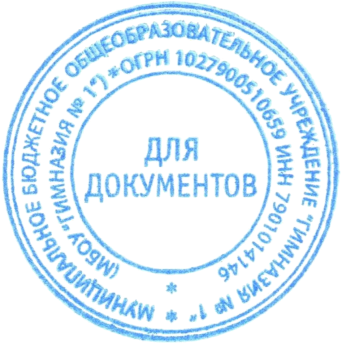 Директор МБОУ «Гимназия №1»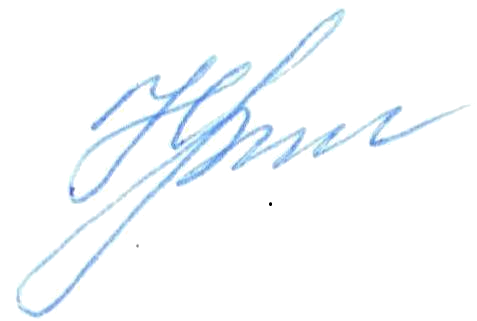 _____________ Н.Г. ЛавриненкоПр. № 10 а от 30.01.2017